ใบรับรองการตรวจรูปแบบ 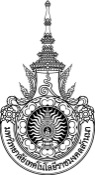 ภาคการศึกษา /วันที่ เรียน  ข้าพเจ้า  				รหัส นักศึกษาระดับปริญญาโท หลักสูตร แบบการศึกษา 	  แผน ก แบบ ก1 	  แผน ก แบบ ก2 	  แผน ข  ระบบการศึกษา 	 ภาคปกติ 		  ภาคสมทบ		  ภาคพิเศษ (รหัส 59 เป็นต้นไป)ชื่อเรื่องภาษาไทย ชื่อเรื่องภาษาอังกฤษ มีความประสงค์ขอนำส่งตรวจรูปแบบวิทยานิพนธ์ เพื่อให้เป็นไปตามหลักเกณฑ์ที่ระบุในคู่มือการเขียนวิทยานิพนธ์ ระดับบัณฑิตศึกษา มทร.ล้านนา ลงชื่อ...................................................นักศึกษา	()	วันที่ 			โทรศัพท์.....................................1. ความเห็นของคณะกรรมการตรวจรูปแบบ  ประจำคณะข้าพเจ้า.................................................................................ตำแหน่ง.................................................................................ได้ตรวจรูปแบบ	 หน้าปก	 หน้าอนุมัติ	 บทคัดย่อ	 สารบัญ	 รูปแบบรูปภาพ		 รูปแบบตาราง	 การอ้างอิง	 บรรณานุกรม	 ภาคผนวก	 ประวัติผู้วิจัย		 รูปแบบการตั้งค่าหน้ากระดาษ	 รูปแบบตัวอักษรของนักศึกษาแล้ว ถูกต้องตามรูปแบบที่บัณฑิตศึกษากำหนดทุกประการ จึงเรียนมาเพื่อโปรดทราบลงชื่อ...................................................................(...........................................................................)กรรมการตรวจรูปแบบ วันที่........../............/..................1. ประธานกรรมการบริหารหลักสูตร2. คณบดี / ผู้อำนวยการ เห็นชอบ ไม่เห็นชอบ เพราะ....................................................................................................................................................ลงชื่อ................................................(.......................................................)............/................/.................. เห็นชอบ ไม่เห็นชอบ เพราะ...............................................................................................................ลงชื่อ................................................(.......................................................)............/................/.................